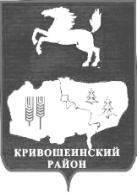 АДМИНИСТРАЦИЯ КРИВОШЕИНСКОГО РАЙОНАРАПОРЯЖЕНИЕ23.12.2016                                                                                                                       № 432-рс. КривошеиноТомской областиО проведении открытого аукциона на право заключения договора аренды муниципального имущества	В соответствии с Гражданским кодексом Российской Федерации, Приказом Федеральной антимонопольной службы от 10 февраля 2010 года № 67 «О порядке проведения конкурсов или аукционов на право заключения договоров аренды, договоров безвозмездного пользования, договоров доверительного управления имуществом, иных договоров, предусматривающих переход прав в отношении государственного или муниципального имущества, и перечне видов имущества, в отношении которого заключение указанных договоров может осуществляться путем проведения торгов в форме конкурса»:	1. Утвердить извещение и аукционную документацию о проведении открытого по составу участников и форме подачи предложений аукциона на право заключения договора аренды муниципального имущества согласно приложению к настоящему распоряжению.	2. Извещение о проведении открытого по составу участников и форме подачи предложений аукциона на право заключения договора аренды муниципального имущества разместить на сайте www.torgi.gov.ru, на официальном сайте муниципального образования Кривошеинский район в сети «Интернет» http://kradm.tomsk.ru и опубликовать в официальном печатном издании - газете «Районные Вести».	3. Настоящее распоряжение вступает в силу с даты его официального опубликования.	4. Контроль за исполнением настоящего распоряжения возложить на Первого заместителя Главы Кривошеинского района.Глава Кривошеинского района (Глава Администрации)								С.А. ТайлашевВерно:			Управляющий делами Администрации 						И.В. СагееваПетроченко Александр Леонидович(8-38-251) 2-17-63Прокуратура, Управление финансов, МБУ «Кривошеинская ЦМБ», Петроченко